Šifra predmeta: Obavezni predmet Naziv predmeta:   POLITIČKI SISTEM BIH                               POLITICAL SYSTEM OF B&H  Naziv predmeta:   POLITIČKI SISTEM BIH                               POLITICAL SYSTEM OF B&H  Naziv predmeta:   POLITIČKI SISTEM BIH                               POLITICAL SYSTEM OF B&H  Naziv predmeta:   POLITIČKI SISTEM BIH                               POLITICAL SYSTEM OF B&H  Ciklus: 1.Godina: 1.Godina: 1.Semestar: 2.Broj ECTS kredita: 6Status: Obavezan za studente prve godine odsjeka za politologiju, komunikologiju i socijalni rad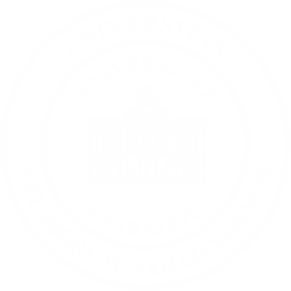 Status: Obavezan za studente prve godine odsjeka za politologiju, komunikologiju i socijalni radStatus: Obavezan za studente prve godine odsjeka za politologiju, komunikologiju i socijalni radUkupan broj sati:  3+2Dıstrıbucıja sati:Predavanja 35 %Vježbe 30 %Praksa 35 %Ukupan broj sati:  3+2Dıstrıbucıja sati:Predavanja 35 %Vježbe 30 %Praksa 35 %Odgovorni nastavnik/ciOdgovorni nastavnik/ciProf. dr. Suad Kurtćehajić (suad.kurtcehajic@fpn.unsa.ba)Konsultacije: pon. 10:00-12:00, srijeda 11:00-12:00 i petak 12:00-14:00v.asst. Berina Beširović (berina.besirovic@fpn.unsa.ba)Konsultacije: pon. 10:00-12:00, srijeda 11:00-12:00 i petak 12:00-14:00Prof. dr. Suad Kurtćehajić (suad.kurtcehajic@fpn.unsa.ba)Konsultacije: pon. 10:00-12:00, srijeda 11:00-12:00 i petak 12:00-14:00v.asst. Berina Beširović (berina.besirovic@fpn.unsa.ba)Konsultacije: pon. 10:00-12:00, srijeda 11:00-12:00 i petak 12:00-14:00Prof. dr. Suad Kurtćehajić (suad.kurtcehajic@fpn.unsa.ba)Konsultacije: pon. 10:00-12:00, srijeda 11:00-12:00 i petak 12:00-14:00v.asst. Berina Beširović (berina.besirovic@fpn.unsa.ba)Konsultacije: pon. 10:00-12:00, srijeda 11:00-12:00 i petak 12:00-14:00Odgovorni saradnik/ciOdgovorni saradnik/ciPreduslov za upis:Preduslov za upis:///Cilj (ciljevi) predmeta:Cilj (ciljevi) predmeta:Cilj predmeta Politički sistem je da studenti steknu najvažnija znanja iz državno-pravnog razvitka Bosne i Hercegovine  od njenog prvog pominjanja pod nazivom Bosna pa do sadašnjeg trenutka te da se upoznaju sa Dejtonskim sporazumom, a posebno Aneksom 4 kojim je dat Ustav Bosne i Hercegovine kao osnovom aktuelnog društveno-političkog i društveno-ekonomskog uređenja zemlje.Cilj predmeta Politički sistem je da studenti steknu najvažnija znanja iz državno-pravnog razvitka Bosne i Hercegovine  od njenog prvog pominjanja pod nazivom Bosna pa do sadašnjeg trenutka te da se upoznaju sa Dejtonskim sporazumom, a posebno Aneksom 4 kojim je dat Ustav Bosne i Hercegovine kao osnovom aktuelnog društveno-političkog i društveno-ekonomskog uređenja zemlje.Cilj predmeta Politički sistem je da studenti steknu najvažnija znanja iz državno-pravnog razvitka Bosne i Hercegovine  od njenog prvog pominjanja pod nazivom Bosna pa do sadašnjeg trenutka te da se upoznaju sa Dejtonskim sporazumom, a posebno Aneksom 4 kojim je dat Ustav Bosne i Hercegovine kao osnovom aktuelnog društveno-političkog i društveno-ekonomskog uređenja zemlje.Tematske jedinice:(po potrebi plan izvođenja po sedmicama se utvrđuje uvažavajući specifičnosti organizacionih jedinica)Tematske jedinice:(po potrebi plan izvođenja po sedmicama se utvrđuje uvažavajući specifičnosti organizacionih jedinica)Srednjovjekovna bosanska državaBosna pod OsmanlijamaBosna i Hercegovina u sastavu Austro-Ugarske monarhijeBosna i Hercegovina u okviru Kraljevine SHSBosna i Hercegovina u okviru Kraljevine JugoslavijeStvaranje AVNOJ-evske Jugoslavije i položaj Bosne i Hercegovine unutar njeBosna i Hercegovina u FNRJBosna i Hercegovina u SFRJJugoslavija poslije TitaJugoslovenska kriza i raskršće na kojem se Bosna i Hercegovina našlaNezavisnost Bosne i HercegovineAgresija na Bosnu i HercegovinuKutiljerov plan razrješenja krize u Bosni i HercegoviniVens-Ovenov mirovni plan Oven-Stoltenbergov mirovni planVašingtonski sporazumPlan Kontakt grupePregovori u DejtonuDejtonski mirovni sporazumPoseban osvrt na Anekse 3,6,7,10Aneks 4 kojim je dat Ustav Bosne i Hercegovine-Preambula Ustava-Ljudska prava i fundamentalne slobode-Nadležnosti i odnosi između institucija Bosne i Hercegovine i    entiteta -Dodatne nadležnosti-Parlamentarna skupština-Predsjedništvo-Savjet ministara.Ustavni sud-Centralna bankaSrednjovjekovna bosanska državaBosna pod OsmanlijamaBosna i Hercegovina u sastavu Austro-Ugarske monarhijeBosna i Hercegovina u okviru Kraljevine SHSBosna i Hercegovina u okviru Kraljevine JugoslavijeStvaranje AVNOJ-evske Jugoslavije i položaj Bosne i Hercegovine unutar njeBosna i Hercegovina u FNRJBosna i Hercegovina u SFRJJugoslavija poslije TitaJugoslovenska kriza i raskršće na kojem se Bosna i Hercegovina našlaNezavisnost Bosne i HercegovineAgresija na Bosnu i HercegovinuKutiljerov plan razrješenja krize u Bosni i HercegoviniVens-Ovenov mirovni plan Oven-Stoltenbergov mirovni planVašingtonski sporazumPlan Kontakt grupePregovori u DejtonuDejtonski mirovni sporazumPoseban osvrt na Anekse 3,6,7,10Aneks 4 kojim je dat Ustav Bosne i Hercegovine-Preambula Ustava-Ljudska prava i fundamentalne slobode-Nadležnosti i odnosi između institucija Bosne i Hercegovine i    entiteta -Dodatne nadležnosti-Parlamentarna skupština-Predsjedništvo-Savjet ministara.Ustavni sud-Centralna bankaSrednjovjekovna bosanska državaBosna pod OsmanlijamaBosna i Hercegovina u sastavu Austro-Ugarske monarhijeBosna i Hercegovina u okviru Kraljevine SHSBosna i Hercegovina u okviru Kraljevine JugoslavijeStvaranje AVNOJ-evske Jugoslavije i položaj Bosne i Hercegovine unutar njeBosna i Hercegovina u FNRJBosna i Hercegovina u SFRJJugoslavija poslije TitaJugoslovenska kriza i raskršće na kojem se Bosna i Hercegovina našlaNezavisnost Bosne i HercegovineAgresija na Bosnu i HercegovinuKutiljerov plan razrješenja krize u Bosni i HercegoviniVens-Ovenov mirovni plan Oven-Stoltenbergov mirovni planVašingtonski sporazumPlan Kontakt grupePregovori u DejtonuDejtonski mirovni sporazumPoseban osvrt na Anekse 3,6,7,10Aneks 4 kojim je dat Ustav Bosne i Hercegovine-Preambula Ustava-Ljudska prava i fundamentalne slobode-Nadležnosti i odnosi između institucija Bosne i Hercegovine i    entiteta -Dodatne nadležnosti-Parlamentarna skupština-Predsjedništvo-Savjet ministara.Ustavni sud-Centralna bankaIshodi učenja: Ishodi učenja:  Studenti će moći:steći uvid u historijski pregled razvoja države Bosne i Hercegovineupoznati se s kategorijalnim aparatom političkog sistema BiHrazviti kritičko mišljenje o različitim oprećnim, historijskim izvorima razumjeti odvijanje specifičnih političkih procesa koji su se ticali Bosne i Hercegovinesteći znanje o Bosni i Hercegovini od njenog prvog pominjanja u djelu Konstantina Porfirogeneta „De administrando imperio“ do danas.Steći znanje o aktuelnom Političkom sistemu BiH zasnovanom na Dejtonskom mirovnom sporazumu a posebno Ustavu BiH koji je sadržan u Aneksu 4. Dejtonskog mirovnog sporazuma. Studenti će moći:steći uvid u historijski pregled razvoja države Bosne i Hercegovineupoznati se s kategorijalnim aparatom političkog sistema BiHrazviti kritičko mišljenje o različitim oprećnim, historijskim izvorima razumjeti odvijanje specifičnih političkih procesa koji su se ticali Bosne i Hercegovinesteći znanje o Bosni i Hercegovini od njenog prvog pominjanja u djelu Konstantina Porfirogeneta „De administrando imperio“ do danas.Steći znanje o aktuelnom Političkom sistemu BiH zasnovanom na Dejtonskom mirovnom sporazumu a posebno Ustavu BiH koji je sadržan u Aneksu 4. Dejtonskog mirovnog sporazuma. Studenti će moći:steći uvid u historijski pregled razvoja države Bosne i Hercegovineupoznati se s kategorijalnim aparatom političkog sistema BiHrazviti kritičko mišljenje o različitim oprećnim, historijskim izvorima razumjeti odvijanje specifičnih političkih procesa koji su se ticali Bosne i Hercegovinesteći znanje o Bosni i Hercegovini od njenog prvog pominjanja u djelu Konstantina Porfirogeneta „De administrando imperio“ do danas.Steći znanje o aktuelnom Političkom sistemu BiH zasnovanom na Dejtonskom mirovnom sporazumu a posebno Ustavu BiH koji je sadržan u Aneksu 4. Dejtonskog mirovnog sporazuma.Metode izvođenja nastave: Metode izvođenja nastave: 1. ex katedra 35 %2. interaktivna nastava 45 %3. gosti predavači 20 %1. ex katedra 35 %2. interaktivna nastava 45 %3. gosti predavači 20 %1. ex katedra 35 %2. interaktivna nastava 45 %3. gosti predavači 20 %Metode provjere znanja sa strukturom ocjene: Metode provjere znanja sa strukturom ocjene: Aktivnost 10 %Prisustvo 5%MIDTERM 35 %ZAVRŠNI 50 %Aktivnost 10 %Prisustvo 5%MIDTERM 35 %ZAVRŠNI 50 %Aktivnost 10 %Prisustvo 5%MIDTERM 35 %ZAVRŠNI 50 %Literatura: Literatura: Obavezna: Kurtćehajić, Suad; (2017) PRILOZI ZA POLITIČKI SISTEM BOSNE I HERCEGOVINE, Futur art. SarajevoKurtćehajić, Suad; (2017) PRAVNO - POLITIČKA PROMIŠLJANJA O BOSNI, Futur art. SarajevoIbrahimagić, Omer; Kutćehajić, Suad (2002): POLITIČKI SISTEM BOSNE I HERCEGOVINE II, Magistrat. SarajevoDopunska: Ibrahimagić, Omer; (1999): POLITIČKI SISTEM BOSNE I HERCEGOVINE I, Magistrat. SarajevoIbrahimagić, Omer; Kutćehajić, Suad (2007): POLITIČKI SISTEM BOSNE I HERCEGOVINE III, Magistrat. SarajevoPejanović, Mirko (2005): POLITIČKI RAZVITAK BOSNE I HERCEGOVINE U POSTDEJTONSKOM PERIODU, TDK Šahinpašić, Sarajevo Arnautović, Suad (2006): POLITIČKO PREDSTAVLJANJE I IZBORNI SISTEMI U BOSNI I HERCEGOVINI U XX STOLJEĆU, Promocult, SarajevoObavezna: Kurtćehajić, Suad; (2017) PRILOZI ZA POLITIČKI SISTEM BOSNE I HERCEGOVINE, Futur art. SarajevoKurtćehajić, Suad; (2017) PRAVNO - POLITIČKA PROMIŠLJANJA O BOSNI, Futur art. SarajevoIbrahimagić, Omer; Kutćehajić, Suad (2002): POLITIČKI SISTEM BOSNE I HERCEGOVINE II, Magistrat. SarajevoDopunska: Ibrahimagić, Omer; (1999): POLITIČKI SISTEM BOSNE I HERCEGOVINE I, Magistrat. SarajevoIbrahimagić, Omer; Kutćehajić, Suad (2007): POLITIČKI SISTEM BOSNE I HERCEGOVINE III, Magistrat. SarajevoPejanović, Mirko (2005): POLITIČKI RAZVITAK BOSNE I HERCEGOVINE U POSTDEJTONSKOM PERIODU, TDK Šahinpašić, Sarajevo Arnautović, Suad (2006): POLITIČKO PREDSTAVLJANJE I IZBORNI SISTEMI U BOSNI I HERCEGOVINI U XX STOLJEĆU, Promocult, SarajevoObavezna: Kurtćehajić, Suad; (2017) PRILOZI ZA POLITIČKI SISTEM BOSNE I HERCEGOVINE, Futur art. SarajevoKurtćehajić, Suad; (2017) PRAVNO - POLITIČKA PROMIŠLJANJA O BOSNI, Futur art. SarajevoIbrahimagić, Omer; Kutćehajić, Suad (2002): POLITIČKI SISTEM BOSNE I HERCEGOVINE II, Magistrat. SarajevoDopunska: Ibrahimagić, Omer; (1999): POLITIČKI SISTEM BOSNE I HERCEGOVINE I, Magistrat. SarajevoIbrahimagić, Omer; Kutćehajić, Suad (2007): POLITIČKI SISTEM BOSNE I HERCEGOVINE III, Magistrat. SarajevoPejanović, Mirko (2005): POLITIČKI RAZVITAK BOSNE I HERCEGOVINE U POSTDEJTONSKOM PERIODU, TDK Šahinpašić, Sarajevo Arnautović, Suad (2006): POLITIČKO PREDSTAVLJANJE I IZBORNI SISTEMI U BOSNI I HERCEGOVINI U XX STOLJEĆU, Promocult, SarajevoIZVEDBENI PLAN NASTAVEIZVEDBENI PLAN NASTAVEIZVEDBENI PLAN NASTAVEIZVEDBENI PLAN NASTAVETERMIN NASTAVE: UTORAK 16:00-18:30 AMFTERMIN VJEŽBI: UTORAK 18:30-20:00 AMFTERMIN NASTAVE: UTORAK 16:00-18:30 AMFTERMIN VJEŽBI: UTORAK 18:30-20:00 AMFTERMIN NASTAVE: UTORAK 16:00-18:30 AMFTERMIN VJEŽBI: UTORAK 18:30-20:00 AMFTERMIN NASTAVE: UTORAK 16:00-18:30 AMFTERMIN VJEŽBI: UTORAK 18:30-20:00 AMFR. tjedan & datumNaziv nastavne jediniceLiteraturaNaziv jedinice vježbi1.27.02.2024.Uvodno predavanjeKurtćehajić, Suad; (2017) PRILOZI ZA POLITIČKI SISTEM BOSNE I HERCEGOVINE, Futur art. SarajevoKurtćehajić, Suad; (2017) PRAVNO - POLITIČKA PROMIŠLJANJA O BOSNI, Futur art. SarajevoPredstavljanje zadataka i literature na vježbama2.05.03.2024.Bosna i Hercegovina u srednjem vijekuKurtćehajić, Suad; (2017) PRILOZI ZA POLITIČKI SISTEM BOSNE I HERCEGOVINE, Futur art. SarajevoKurtćehajić, Suad; (2017) PRAVNO - POLITIČKA PROMIŠLJANJA O BOSNI, Futur art. SarajevoAnaliza dokumenata iz srednjeg vijeka – Povelja Kulina bana3.12.03.2024.Bosna pod OsmanlijamaKurtćehajić, Suad; (2017) PRILOZI ZA POLITIČKI SISTEM BOSNE I HERCEGOVINE, Futur art. SarajevoKurtćehajić, Suad; (2017) PRAVNO - POLITIČKA PROMIŠLJANJA O BOSNI, Futur art. SarajevoAnaliza dokumenata iz osmanskog perioda- Ahdnama4.19.03.2024.Bosna i Hercegovina u sastavu Austro-Ugarske monarhijeKurtćehajić, Suad; (2017) PRILOZI ZA POLITIČKI SISTEM BOSNE I HERCEGOVINE, Futur art. SarajevoKurtćehajić, Suad; (2017) PRAVNO - POLITIČKA PROMIŠLJANJA O BOSNI, Futur art. SarajevoAnaliza dokumenata – Berlinski kongres i ugovor5. 26.03.2024.Bosna i Hercegovina u okviru Kraljevine SHSKurtćehajić, Suad; (2017) PRILOZI ZA POLITIČKI SISTEM BOSNE I HERCEGOVINE, Futur art. SarajevoKurtćehajić, Suad; (2017) PRAVNO - POLITIČKA PROMIŠLJANJA O BOSNI, Futur art. SarajevoBosna i Hercegovina u okviru Kraljevine Jugoslavije6.02.04.2024.Stvaranje AVNOJ-evske Jugoslavije i položaj Bosne i Hercegovine unutar njeKurtćehajić, Suad; (2017) PRILOZI ZA POLITIČKI SISTEM BOSNE I HERCEGOVINE, Futur art. SarajevoKurtćehajić, Suad; (2017) PRAVNO - POLITIČKA PROMIŠLJANJA O BOSNI, Futur art. SarajevoBosna i Hercegovina u FNRJBosna i Hercegovina u SFRJ7.09.04.2024.MIDTERMMIDTERMMIDTERM8.16.04.2024.Jugoslavija poslije TitaKurtćehajić, Suad; (2017) PRILOZI ZA POLITIČKI SISTEM BOSNE I HERCEGOVINE, Futur art. SarajevoKurtćehajić, Suad; (2017) PRAVNO - POLITIČKA PROMIŠLJANJA O BOSNI, Futur art. SarajevoJugoslovenska kriza i raskršće na kojem se Bosna i Hercegovina našla9.23.04.2024.Nezavisnost Bosne i HercegovineKurtćehajić, Suad; (2017) PRILOZI ZA POLITIČKI SISTEM BOSNE I HERCEGOVINE, Futur art. SarajevoKurtćehajić, Suad; (2017) PRAVNO - POLITIČKA PROMIŠLJANJA O BOSNI, Futur art. SarajevoAgresija na Bosnu i Hercegovinu10.30.04.2024.Kutiljerov plan razrješenja krize u Bosni i HercegoviniVens-Ovenov mirovni planKurtćehajić, Suad; (2017) PRILOZI ZA POLITIČKI SISTEM BOSNE I HERCEGOVINE, Futur art. SarajevoKurtćehajić, Suad; (2017) PRAVNO - POLITIČKA PROMIŠLJANJA O BOSNI, Futur art. SarajevoOven-Stoltenbergov mirovni plan11.07.05.2024.Plan Kontakt grupeVašingtonski sporazumKurtćehajić, Suad; (2017) PRILOZI ZA POLITIČKI SISTEM BOSNE I HERCEGOVINE, Futur art. SarajevoKurtćehajić, Suad; (2017) PRAVNO - POLITIČKA PROMIŠLJANJA O BOSNI, Futur art. SarajevoKomparacija mirovnih planova koji su prethodili Dejtonskom mirovnom sporazumu12.14.05.2024.Pregovori u Dejtonu Dejtonski mirovni sporazumKurtćehajić, Suad; (2017) PRILOZI ZA POLITIČKI SISTEM BOSNE I HERCEGOVINE, Futur art. SarajevoKurtćehajić, Suad; (2017) PRAVNO - POLITIČKA PROMIŠLJANJA O BOSNI, Futur art. SarajevoGreške i mogućnosti date Dejtonskim mirovnim sporazumom13.21.05.2024.Aneks 4 kojim je dat Ustav Bosne i Hercegovine-Preambula Ustava-Ljudska prava i fundamentalne slobode-Nadležnosti i odnosi između institucija Bosne i Hercegovine i    entiteta -Dodatne nadležnostiKurtćehajić, Suad; (2017) PRILOZI ZA POLITIČKI SISTEM BOSNE I HERCEGOVINE, Futur art. SarajevoKurtćehajić, Suad; (2017) PRAVNO - POLITIČKA PROMIŠLJANJA O BOSNI, Futur art. SarajevoPoseban osvrt na Anekse 3,6,7 i 1014.28.05.2024.-Parlamentarna skupština-Predsjedništvo-Savjet ministara.Ustavni sud-Centralna bankaKurtćehajić, Suad; (2017) PRILOZI ZA POLITIČKI SISTEM BOSNE I HERCEGOVINE, Futur art. SarajevoKurtćehajić, Suad; (2017) PRAVNO - POLITIČKA PROMIŠLJANJA O BOSNI, Futur art. SarajevoPresude Suda za ljudska prava u Strasburu, a u vezi sa institucijama u BiH15.04.06.2024.Uloga Visokog predstavnika u BiHKurtćehajić, Suad; (2017) PRILOZI ZA POLITIČKI SISTEM BOSNE I HERCEGOVINE, Futur art. SarajevoKurtćehajić, Suad; (2017) PRAVNO - POLITIČKA PROMIŠLJANJA O BOSNI, Futur art. SarajevoZnačajne reforme u periodu prvih 10 godina nakon Dejtona16.ZAVRŠNI ISPITZAVRŠNI ISPITZAVRŠNI ISPIT